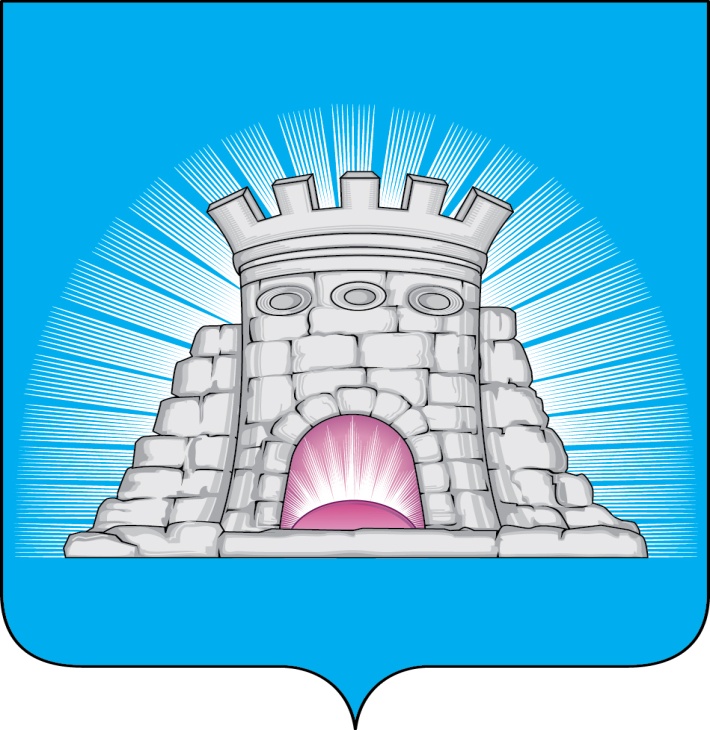 РАСПОРЯЖЕНИЕ13.01.2023  № 10г. Зарайск О внесении изменений в план мероприятий, проводимых комитетомпо культуре, физической культуре, спорту, работе с детьми и молодежьюадминистрации городского округа Зарайск Московской области в рамкахподпрограммы IV «Молодежь Подмосковья» программы «Развитиеинститутов гражданского общества, повышение эффективности местногосамоуправления и реализации молодежной политики» на 2022 год»,утвержденный распоряжением главы городского округа Зарайскот 27.12.2021 № 470       	С целью корректировки планируемых мероприятий и денежных средств на их проведение в пределах сумм, утвержденных на 2022 год:Внести изменения в план мероприятий, проводимых комитетом по культуре, физической культуре, спорту, работе с детьми и молодежью администрации городского округа Зарайск Московской области на 2022 год в рамках подпрограммы IV «Молодежь Подмосковья» муниципальной программы «Развитие институтов гражданского общества, повышение эффективности местного самоуправления и реализации молодежной политики» на 2020–2024 годы, утвержденный распоряжением главы городского округа Зарайск от 27.12.2021                  № 470 (далее – План) на 2022 год, изложив План в новой редакции (прилагается).Службе по взаимодействию со СМИ администрации городского округа Зарайск обеспечить размещение настоящего постановления на официальном сайте администрации городского округа Зарайск Московской области в сети «Интернет» (https://zarrayon.ru/).Глава городского округа В.А. Петрущенко    ВерноНачальник службы делопроизводства		    Л.Б. Ивлева13.01.2023 													005224Разослано: в дело, Глухих И.Е., Гулькиной Р.Д., ФУ, ОЭ и И, КСП,                               комитет по КФКСР с Д и М, МКУ «ЦБУ ГОЗ», юр.отдел, СВ со СМИ, прокуратура.Т.В. Кухтина 2-51-81																Приложение																к распоряжению главы 																городского округа Зарайск																от 13.01.2023 № 10Планмероприятий, проводимых комитетом по культуре, физической культуре, спорту, работе с детьми и молодёжью администрации городского округа Зарайск Московской области по направлению «молодёжная политика» на 2022 год № п/пНаименование мероприятияДатаФорма проведенияМесто проведенияФинансирование мероприятия (руб.)Мероприятия, направленные на поддержку талантливой молодежи, молодежных социально значимых инициатив и предпринимательстваМероприятия, направленные на поддержку талантливой молодежи, молодежных социально значимых инициатив и предпринимательстваМероприятия, направленные на поддержку талантливой молодежи, молодежных социально значимых инициатив и предпринимательстваМероприятия, направленные на поддержку талантливой молодежи, молодежных социально значимых инициатив и предпринимательстваМероприятия, направленные на поддержку талантливой молодежи, молодежных социально значимых инициатив и предпринимательстваМероприятия, направленные на поддержку талантливой молодежи, молодежных социально значимых инициатив и предпринимательства«Платина», «Отражение», «StarDance»В течение годаКонкурсы талантовг.о. Зарайск61 490,00Мероприятия, направленные на гражданско-патриотическое и духовно-нравственное воспитание молодёжиМероприятия, направленные на гражданско-патриотическое и духовно-нравственное воспитание молодёжиМероприятия, направленные на гражданско-патриотическое и духовно-нравственное воспитание молодёжиМероприятия, направленные на гражданско-патриотическое и духовно-нравственное воспитание молодёжиМероприятия, направленные на гражданско-патриотическое и духовно-нравственное воспитание молодёжиМероприятия, направленные на гражданско-патриотическое и духовно-нравственное воспитание молодёжи«Мы помним!»В течение годаМероприятия, посвященные памятным датамг.о. Зарайск19 200,00Мероприятия, направленные на вовлечение молодежи в волонтерскую (добровольческую) деятельностьМероприятия, направленные на вовлечение молодежи в волонтерскую (добровольческую) деятельностьМероприятия, направленные на вовлечение молодежи в волонтерскую (добровольческую) деятельностьМероприятия, направленные на вовлечение молодежи в волонтерскую (добровольческую) деятельностьМероприятия, направленные на вовлечение молодежи в волонтерскую (добровольческую) деятельностьМероприятия, направленные на вовлечение молодежи в волонтерскую (добровольческую) деятельность«Волонтер – это призвание»В течение годаВолонтерские акцииг.о. Зарайск63 000,00Мероприятия, направленные на профилактику экстремизма, терроризма и асоциального поведения в молодежной среде, а также укрепление толерантности и пропаганду ЗОЖМероприятия, направленные на профилактику экстремизма, терроризма и асоциального поведения в молодежной среде, а также укрепление толерантности и пропаганду ЗОЖМероприятия, направленные на профилактику экстремизма, терроризма и асоциального поведения в молодежной среде, а также укрепление толерантности и пропаганду ЗОЖМероприятия, направленные на профилактику экстремизма, терроризма и асоциального поведения в молодежной среде, а также укрепление толерантности и пропаганду ЗОЖМероприятия, направленные на профилактику экстремизма, терроризма и асоциального поведения в молодежной среде, а также укрепление толерантности и пропаганду ЗОЖМероприятия, направленные на профилактику экстремизма, терроризма и асоциального поведения в молодежной среде, а также укрепление толерантности и пропаганду ЗОЖ«FIFA», «Mortal Kombat», «UFC», «Tekken», «Injustice», «Just Dance»В течение годаМолодежный турнир по киберспортуМБУ «ДК им. В.Н. Леонова» г. Зарайска155 382,00ИТОГО:ИТОГО:ИТОГО:ИТОГО:ИТОГО:299 072,00